①基础知识；②相关专业知识；③专业知识；④专业实践能力。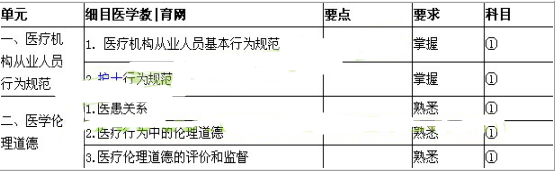 